2017樹木褐根病防治管理研討會前言　　褐根病(Brown root rot disease)是台灣最重要的木本植物真菌性根部病害。染病的樹木因為會無預警倒伏，對路過的行人、鄰近的建築物、車輛造成傷害或阻礙交通。因此大家聞褐根病色變，一旦發現樹木感染褐根病，立刻想到的就是移除，而且還要將移除後的植穴用邁隆或尿素石灰混合燻蒸，可能對附近的學童和行人造成二次傷害。　　其實褐根病之病原菌為有害木層孔菌 (Phellinus noxius)，早在1928年日本人澤田兼吉已報導，在台灣的樟樹、龍眼、月橘等樹木之根部有褐根病菌 (Sawada, 1928)，可見褐根病菌存在台灣超過80年以上。感染褐根病的處理方式，依林試所的研究可以有不同的方法，並非只有化學藥劑燻蒸，包括自然撫育、水淹、微注射等都是可行的，可以讓生病的老樹在友善工法的照顧下，怡養天年，不致被立刻移除並燻蒸基地。國外有些在移走褐根病病株後，在基地上改種草本植物或蔬果類食物森林，就是一種友善環境的復育土地的工法。　　我們這次特別邀請到幾個利用不同工法成功治療褐根病的學者專家，來分享他們的經驗與心得。透過實際治療案例的介紹，說明他們的工法，希望能拋磚引玉，激盪出更多治療褐根病的方法，歡迎各界先進撥冗參加，共襄盛舉。辦理單位主辦單位:行政院農業委員會林業試驗所協辦單位:行政院農業委員會林務局、羅東林區管理處、臺北市政府工務局公園路燈工程管理處、新北市政府綠美化環境景觀處、社團法人台灣都市林健康美化協會研討會時間：106年7月17日(一）(上午9:00至下午4:40)研討會地點：林業試驗所森林研究大樓12樓（台北市三元街67號12樓）研討會議程：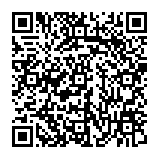 報名方式：免費線上報名https://goo.gl/forms/1pgxp4xZ4LCc7oQs1備註說明：名額有限，額滿為止，請預先報名，經報名確認信確認後始報名成功。如無法出席，敬請於會前告知取消。如需公務人員時數、環境教育時數，請勿遲到早退，需確實完成簽到簽退以利統計。請自備雨具、筆記本、文具與環保杯。聯絡資訊：台灣都市林健康美化協會 (02)2792-0388 姚秘書林業試驗所 (02)2303-9978#2668陳小姐2017樹木褐根病防治管理研討會2017樹木褐根病防治管理研討會2017樹木褐根病防治管理研討會時間議程主講人08:30~08:50報到報到09:00~09:20主席與貴賓致詞林主任委員聰賢黃所長裕星等09:20~10:00典禮-樹藝學研習班結業式及授證典禮-樹藝學研習班結業式及授證10:00~10:10休息休息10:10~11:00褐根病現況與防治行動林務局(專家)11:00~11:30褐根病的環境友善療法劉則言助理研究員11:30~12:20外科手術及植穴換土策略陳鴻楷副執行長12:30~13:30午餐午餐13:30~14:00邁隆燻蒸法案例傅春旭博士14:00~14:50治療性藥劑注射防治策略謝翁維樹藝師14:50~15:30休息 休息 15:30~16:10褐根病快速檢測技術與可食地景規劃吳孟玲組長16:10~16:40問題與分享問題與分享